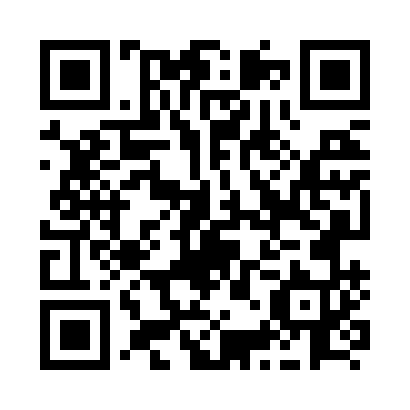 Prayer times for Oak Haven, New Brunswick, CanadaMon 1 Jul 2024 - Wed 31 Jul 2024High Latitude Method: Angle Based RulePrayer Calculation Method: Islamic Society of North AmericaAsar Calculation Method: HanafiPrayer times provided by https://www.salahtimes.comDateDayFajrSunriseDhuhrAsrMaghribIsha1Mon3:495:461:336:559:2011:162Tue3:505:461:336:559:2011:153Wed3:515:471:336:559:1911:154Thu3:525:471:336:559:1911:145Fri3:535:481:346:559:1911:136Sat3:545:491:346:559:1811:127Sun3:565:501:346:559:1811:128Mon3:575:501:346:549:1711:119Tue3:585:511:346:549:1711:1010Wed3:595:521:346:549:1611:0911Thu4:015:531:346:549:1611:0812Fri4:025:541:356:549:1511:0613Sat4:035:541:356:539:1411:0514Sun4:055:551:356:539:1411:0415Mon4:065:561:356:539:1311:0316Tue4:085:571:356:529:1211:0117Wed4:095:581:356:529:1111:0018Thu4:115:591:356:519:1110:5919Fri4:126:001:356:519:1010:5720Sat4:146:011:356:509:0910:5621Sun4:166:021:356:509:0810:5422Mon4:176:031:356:499:0710:5223Tue4:196:041:356:499:0610:5124Wed4:216:051:356:489:0510:4925Thu4:226:061:356:489:0410:4826Fri4:246:081:356:479:0310:4627Sat4:266:091:356:469:0110:4428Sun4:276:101:356:469:0010:4229Mon4:296:111:356:458:5910:4130Tue4:316:121:356:448:5810:3931Wed4:326:131:356:438:5710:37